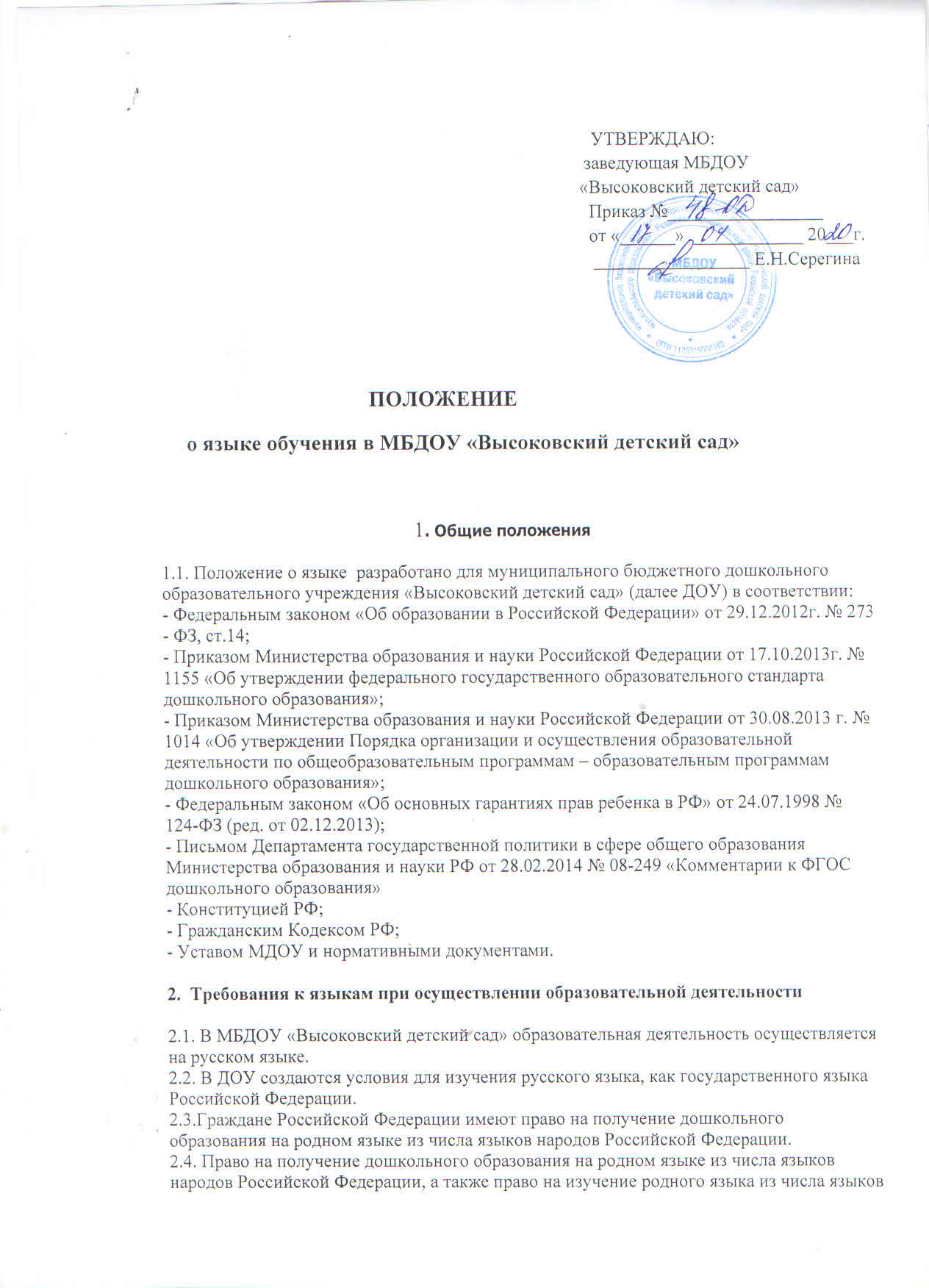 народов Российской Федерации реализуется в пределах возможностей, предоставляемых системой образования, в порядке, установленном законодательством об образовании.
 2.5.​ В ДОУ в рамках предоставления дополнительных образовательных услуг может быть организована образовательная деятельность по изучению иностранных языков в соответствии с федеральными государственными образовательными стандартами.
 
3. Заключительные положения
 
3.1.Изменения в настоящее Положение могут вноситься  в соответствии с действующим законодательством и Уставом МБДОУ «Высоковский детский сад».